INDICAÇÃO Nº 470/2020Ementa: Instalação de abrigo em pontos de ônibus no bairro Pq. Cecap.Exma. Senhora Presidente.Justificativa:Considerando que o abrigo nos pontos de embarque e desembarque de passageiros de ônibus são indispensáveis para a população ter o mínimo de amparo contra as intempéries do tempo, e observando sua falta na Rua dos Amarílis, altura do número 378, Parque Cecap, a Vereadora Mônica Morandi requer nos termos do art. 127 do regimento interno, que seja encaminhada ao Exmo. Prefeito Municipal a seguinte indicação:	Designar ao departamento competente a instalação de abrigo em ponto de ônibus localizado na Rua dos Amarílis, bem como onde se fizer necessário no Parque Cecap.  Valinhos, 05 de março de 2020.____________________Mônica MorandiVereadoraFotos anexas.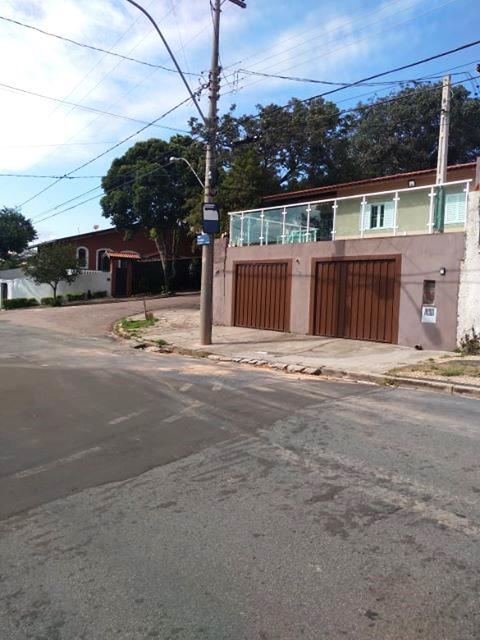 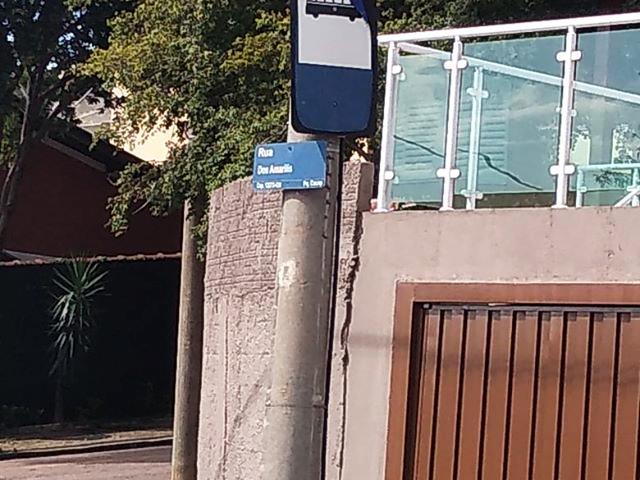 